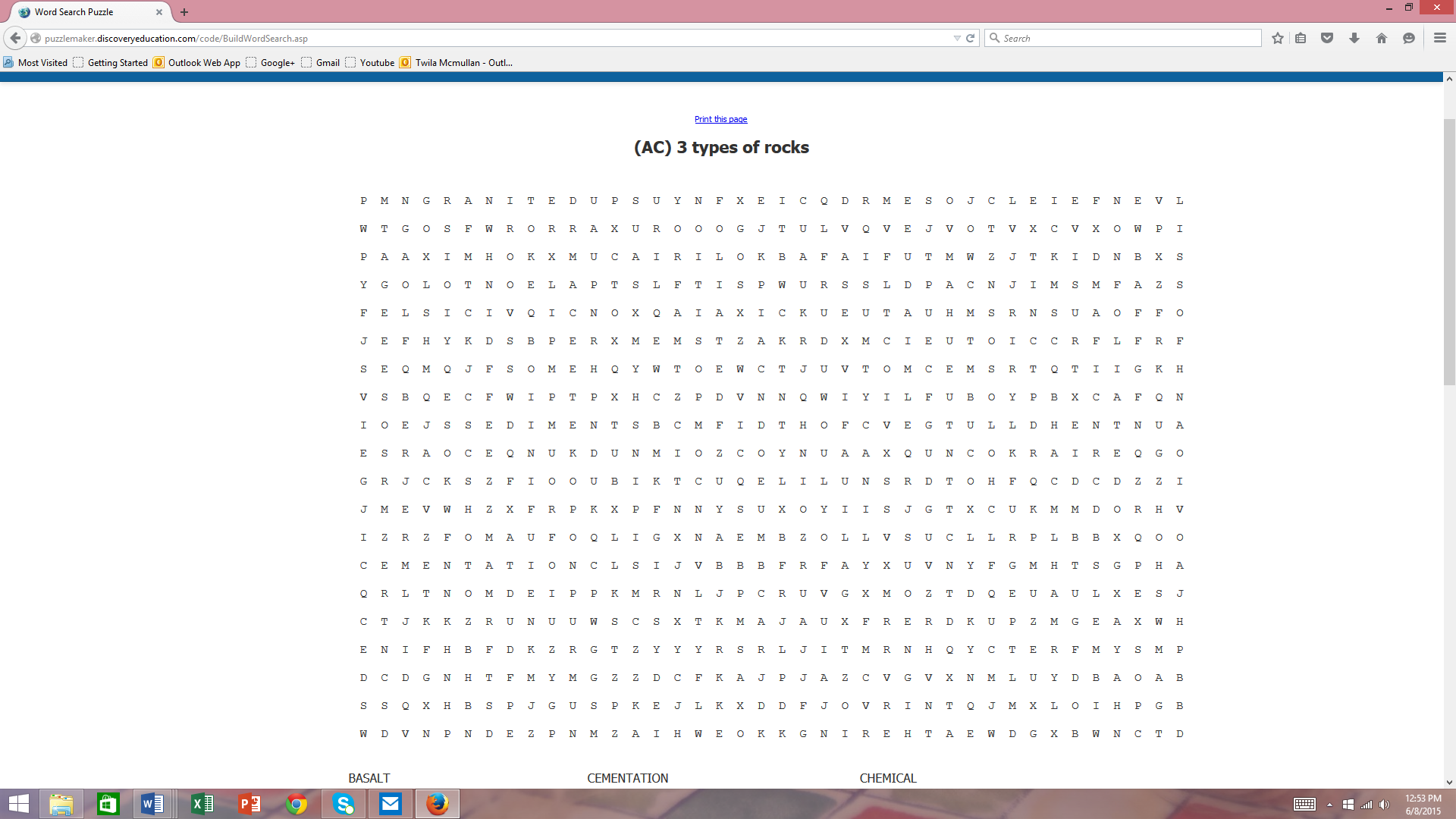 BASALTCEMENTATIONCHEMICALCLASTICCOARSECOMPACTIONCOMPOSITIONCONGLOMERATEDEPOSITIONEROSIONEXTINCTEXTRUSIVEFELSICFINEFOLIATEDFOSSILGRANITEIGNEOUSINTRUSIVELAVAMAFICMAGMAMETAMORPHICNONFOLIATEDORGANICPALEONTOLOGYPIEDMONTROCKCYCLESEDIMENTARYSEDIMENTSTEXTUREUPLIFTWEATHERING